Short-term Insurance Form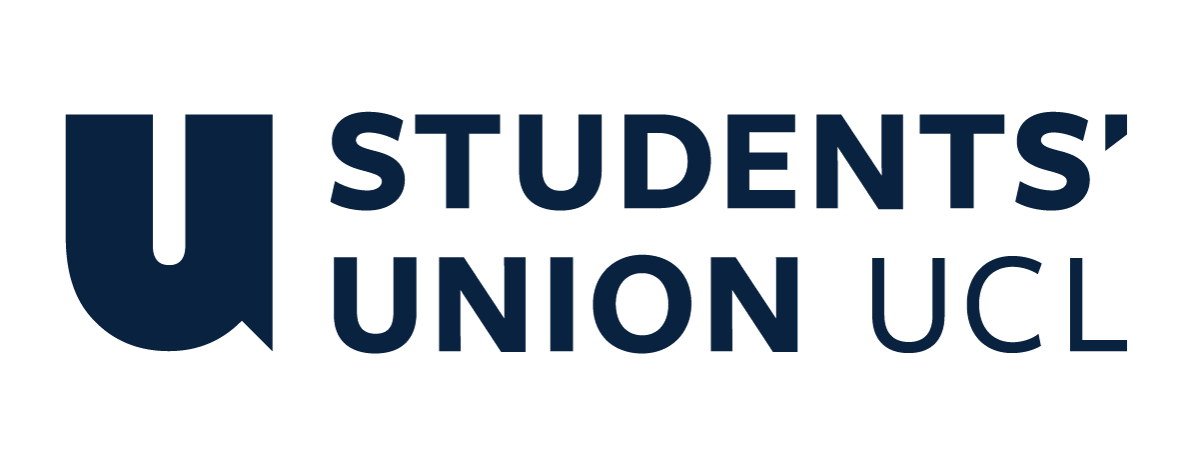 Please complete this for and email it so su.activities-reception@ucl.ac.uk at least one week in advance of the event that you require it for. Section 1: Contact Information:Section 2: Insurance InformationWhat type of insurance do you require?All RisksPublic LiabilityOtherPeriod of Cover:Details of Equipment/Event*:*if necessary please email a separate sheet or the quote to su.activities@ucl.ac.ukSection 3: Declaration:Please tick this box to confirm that you understand that you are responsible for ensuring that the equipment is locked securely away when not in use and for ensuring that any conditions to which the above cover is subject to is adhered to.For Office use only:For Office use only:For Office use only:Application Date:Application Date:Application Date:Cover agreed by:Cover agreed by:Cover agreed by:Debit Note No:Debit Note No:Debit Note No:On behalf of endsleigh insuranceOn behalf of endsleigh insuranceOn behalf of endsleigh insuranceDebit Note No:Debit Note No:Debit Note No:Processed by:Processed by:Processed by:Processed by:Processed by:Processed by:On behalf of Students’ Union UCLOn behalf of Students’ Union UCLOn behalf of Students’ Union UCLPremium:Tax (IPT):Amount Due: